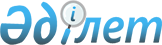 О бюджете Зайсанского района на 2019-2021 годы
					
			Утративший силу
			
			
		
					Решение Зайсанского районного маслихата Восточно-Казахстанской области от 21 декабря 2018 года № 33-1. Зарегистрировано Управлением юстиции Зайсанского района Департамента юстиции Восточно-Казахстанской области 28 декабря 2018 года № 5-11-184. Утратило силу решением Зайсанского районного маслихата Восточно-Казахстанской области от 24 февраля 2020 года № 50-6/1.
      Сноска. Утратило силу решением Зайсанского районного маслихата Восточно-Казахстанской области от 24.02.2020 № 50-6/1 (вводится в действие по истечении десяти календарных дней после дня его первого официального опубликования).

      Примечание ИЗПИ.

      В тексте документа сохранена пунктуация и орфография оригинала.
      В соответствии со статьями 73, 75 Бюджетного Кодекса Республики Казахстан от 4 декабря 2008 года, подпунктом 1) пункта 1 статьи 6 Закона Республики Казахстан от 23 января 2001 года "О местном государственном управлении и самоуправлении в Республике Казахстан", решением Восточно-Казахстанского областного маслихата от 13 декабря 2018 года № 25/280-VI "Об областном бюджете на 2019-2021 годы" (зарегистрировано в Реестре государственной регистрации нормативных правовых актов за номером 5704) Зайсанский районный маслихат РЕШИЛ:
      1. Утвердить районный бюджет на 2019-2021 годы согласно приложениям 1, 2 и 3 соответственно, в том числе на 2019 год в следующих объемах:
      1) доходы – 8185510,4 тысяч тенге, в том числе:
      налоговые поступления – 1311363 тысяч тенге;
      неналоговые поступления – 40227,5 тысяч тенге;
      поступления от продажи основного капитала – 35300 тысяч тенге;
      поступления трансфертов - 6798619,9 тысяч тенге;
      2) затраты – 8200192,7 тысяч тенге;
      3) чистое бюджетное кредитование – 35829 тысяч тенге, в том числе:
      бюджетные кредиты – 49238 тысяч тенге;
      погашение бюджетных кредитов – 13409 тысяч тенге;
      4) сальдо по операциям с финансовыми активами – 0 тысяч тенге;
      приобретение финансовых активов – 0 тысяч тенге;
      поступления от продажи финансовых активов государства – 0 тысяч
      тенге;
      5) дефицит (профицит) бюджета – - 50511,3 тысяч тенге;
      6) финансирование дефицита (использование профицита) бюджета –
      50511,3 тысяч тенге;
      поступление займов – 49238 тысяч тенге;
      погашение займов – 13409 тысяч тенге;
      используемые остатки бюджетных средств – 14682,3 тысяч тенге.
      Сноска. Пункт 1 - в редакции решения Зайсанского районного маслихата Восточно-Казахстанской области от 15.11.2019 № 46-1 (вводится в действие с 01.01.2019).


      2. Принять к исполнению на 2019 год нормативы распределения доходов в бюджет района по социальному налогу, индивидуальному подоходному налогу в размере 100 процентов, установленного решением Восточно-Казахстанского областного маслихата от 13 декабря 2018 года № 25/280 -VI "Об областном бюджете на 2019-2021 годы" (зарегистрировано в Реестре государственной регистрации нормативных правовых актов за номером 5704).
      3. Учесть, что в районном бюджете на 2019 год предусмотрен объем субвенции, передаваемый из областного бюджета в сумме 2801833 тысяч тенге.
      4. В соответствии с пунктом 9 статьи 139 Трудового кодекса Республики Казахстан от 23 ноября 2015 года установить специалистам в области здравоохранения, социального обеспечения, образования, культуры, спорта, ветеринарии, лесного хозяйства и особо охраняемых природных территорий, являющимся гражданскими служащими и работающим в сельской местности, по решению местных представительных органов за счет бюджетных средств, повышенные на двадцать пять процентов должностные оклады и тарифные ставки по сравнению с окладами и ставками гражданских служащих, занимающихся с этими видами деятельности в городских условиях, если иное не установлено законами Республики Казахстан.
      Перечень должностей специалистов в области здравоохранения, социального обеспечения, образования, культуры, спорта, ветеринарии, лесного хозяйства и особо охраняемых природных территорий, являющихся гражданскими служащими и работающих в сельской местности определяется местным исполнительным органом по согласованию с местным представительным органом. 
      5. Утвердить резерв местного исполнительного органа района на 2019 год в размере 27935 тысяч тенге.
      6. Учесть перечень районных бюджетных программ, не подлежащих секвестру в процессе исполнения районного бюджета на 2019 год, согласно приложению 4.
      7. Учесть, что в районном бюджете на 2019 год предусмотрены трансферты из областного бюджета в сумме 960818,9 тысяч тенге, согласно приложению 5.
      Сноска. Пункт 7 - в редакции решения Зайсанского районного маслихата Восточно-Казахстанской области от 15.11.2019 № 46-1 (вводится в действие с 01.01.2019).


      8. Учесть, что в районном бюджете на 2019 год предусмотрены трансферты из республиканского бюджета в сумме 3035968 тысяч тенге, согласно приложению 6..
      Сноска. Пункт 8 - в редакции решения Зайсанского районного маслихата Восточно-Казахстанской области от 15.11.2019 № 46-1 (вводится в действие с 01.01.2019).


      9. Учесть, что в районном бюджете на 2019 год предусмотрен кредит из республиканского бюджета в сумме 49238 тысяч тенге для предоставления мер социальной поддержки специалистам здравоохранения, образования, социального обеспечения, культуры, спорта и агропромышленного комплекса прибывшим для работы и проживания в сельские населенные пункты.
      10. Предусмотреть в районном бюджете на 2019-2021 годы объемы субвенций, передаваемых из районного бюджета бюджетам города районного значения, сельских округов согласно приложению 7.
      11. Распределить целевые трансферты на 2019 год бюджетам города районного значения, сельских округов согласно приложению 8.
      12. Утвердить бюджетные программы акимов района в городе, города районного значения, поселка, села, сельских округов на 2019 год согласно приложению 9.
      13. Распределить трансфертов органам местного самоуправления между городами районного значения, селами, поселками, сельскими округами на 2019 год согласно приложению 10.
      13-1. Используемые остатки бюджетных средств 14682,3 тысяч тенге распределить согласно приложению 11 к настоящему решению.
      Сноска. Решение дополнено пунктом 13-1 в соответствии с решением Зайсанского районного маслихата Восточно-Казахстанской области от 28.02.2019 № 36-1 (вводится в действие с 01.01.2019).


      14. Настоящее решение вводится в действие с 1 января 2019 года. Бюджет района на 2019 год
      Сноска. Приложение 1 - в редакции решения Зайсанского районного маслихата Восточно-Казахстанской области от 15.11.2019 № 46-1 (вводится в действие с 01.01.2019). Бюджет района на 2020 год Бюджет района на 2021 год Перечень районных бюджетных программ, не подлежащих секвестру в процессе исполнения бюджета на 2019 год Трансферты из областного бюджета на 2019 год
      Сноска. Приложение 5 - в редакции решения Зайсанского районного маслихата Восточно-Казахстанской области от 15.11.2019 № 46-1 (вводится в действие с 01.01.2019). Трансферты из республиканского бюджета на 2019 год
      Сноска. Приложение 6 - в редакции решения Зайсанского районного маслихата Восточно-Казахстанской области от 15.11.2019 № 46-1 (вводится в действие с 01.01.2019). Субвенций, передаваемых из районного бюджета бюджетам города районного значения, сельских округов на 2019-2021 годы Трансферты бюджетам города районного значения, сельских округов на 2019 год
      Сноска. Приложение 8 - в редакции решения Зайсанского районного маслихата Восточно-Казахстанской области от 15.11.2019 № 46-1 (вводится в действие с 01.01.2019). Бюджетные программы акимов района в городе, города районного значения, поселка, села, сельских округов на 2019
      Сноска. Приложение 9 - в редакции решения Зайсанского районного маслихата Восточно-Казахстанской области от 15.11.2019 № 46-1 (вводится в действие с 01.01.2019). Распределение трансфертов органам местного самоуправления между городами районного значения, селами, поселками, сельскими округами на 2019 год Используемые остатки бюджетных средств
      Сноска. Решение дополнено приложением 11 в соответствии с решением Зайсанского районного маслихата Восточно-Казахстанской области от 28.02.2019 № 36-1 (вводится в действие с 01.01.2019).
					© 2012. РГП на ПХВ «Институт законодательства и правовой информации Республики Казахстан» Министерства юстиции Республики Казахстан
				
      Председатель сессии

Б. Тлеужанов

      Секретарь районного маслихата

Д. Ыдырышев
Приложение 1 
к решению Зайсанского 
районного Маслихата 
от 21 декабря 2018 года 
за № 33-1
Категория
Категория
Категория
Категория
Сумма (тыс. тенге)
Класс
Класс
Класс
Сумма (тыс. тенге)
Подкласс
Подкласс
Сумма (тыс. тенге)
Наименование
Сумма (тыс. тенге)
I. ДОХОДЫ
8185510,4
1
Налоговые поступления
1311363
01
Подоходный налог
278107
2
Индивидуальный подоходный налог
278107
03
Социальный налог
258624
1
Социальный налог
258624
04
Налоги на собственность
731415
1
Налоги на имущество
725316
3
Земельный налог
605
4
Налог на транспортные средства
2033
5
Единый земельный налог
3461
05
Внутренние налоги на товары, работы и услуги
34367
2
Акцизы
3541
3
Поступления за использование природных и других ресурсов 
9500
4
Сборы за ведение предпринимательской и профессиональной деятельности
21326
08
Обязательные платежи, взимаемые за совершение юридически значимых действий и (или) выдачу документов уполномоченными на то государственными органами или должностными лицами
8850
1
Государственная пошлина
8850
2
Неналоговые поступления
40227,5
01
Доходы от государственной собственности
16997,5
5
Доходы от аренды имущества, находящегося в государственной собственности
16847
7
Вознаграждения по кредитам, выданным из государственного бюджета
150,5
06
Прочие неналоговые поступления
23230
1
Прочие неналоговые поступления
23230
3
Поступления от продажи основного капитала
35300
01
Продажа государственного имущества, закрепленного за государственными учреждениями
3500
1
Продажа государственного имущества, закрепленного за государственными учреждениями
3500
03
Продажа земли и нематериальных активов
31800
1
Продажа земли
31800
4
Поступления трансфертов
6798619,9
02
Трансферты из вышестоящих органов государственного управления
6798619,9
2
Трансферты из областного бюджета
6798619,9
Функциональная группа
Функциональная группа
Функциональная группа
Функциональная группа
Функциональная группа
Сумма (тыс.тенге)
Функциональная подгруппа
Функциональная подгруппа
Функциональная подгруппа
Функциональная подгруппа
Сумма (тыс.тенге)
Администратор бюджетных программ
Администратор бюджетных программ
Администратор бюджетных программ
Сумма (тыс.тенге)
Программа
Программа
Наименование
II.ЗАТРАТЫ
8200192,7
1
Государственные услуги общего характера
480273,6
1
Представительные, исполнительные и другие органы, выполняющие общие функции государственного управления
186385,1
112
Аппарат маслихата района (города областного значения)
23120
001
Услуги по обеспечению деятельности маслихата района (города областного значения)
22808
003
Капитальные расходы государственного органа
312
122
Аппарат акима района (города областного значения)
145393,5
001
Услуги по обеспечению деятельности акима района (города областного значения)
136286,9
003
Капитальные расходы государственного органа
4334
113
Целевые текущие трансферты из местных бюджетов
4772,6
123
Аппарат акима района в городе, города районного значения, поселка, села, сельского округа
17871,6
001
Услуги по обеспечению деятельности акима района в городе, города районного значения, поселка, села, сельского округа
17671,6
022
Капитальные расходы государственного органа
200
2
Финансовая деятельность
1370
459
Отдел экономики и финансов района (города областного значения)
1370
003
Проведение оценки имущества в целях налогообложения
1080
010
Приватизация, управление коммунальным имуществом, постприватизационная деятельность и регулирование споров, связанных с этим
290
9
Прочие государственные услуги общего характера
292518,5
454
Отдел предпринимательства и сельского хозяйства района (города областного значения)
24413,2
001
Услуги по реализации государственной политики на местном уровне в области развития предпринимательства и сельского хозяйства
24344,2
007
Капитальные расходы государственного органа
69
458
Отдел жилищно-коммунального хозяйства, пассажирского транспорта и автомобильных дорог района (города областного значения)
234230,8
001
Услуги по реализации государственной политики на местном уровне в области жилищно-коммунального хозяйства, пассажирского транспорта и автомобильных дорог
46061,8
013
Капитальные расходы государственного органа
310
113
Целевые текущие трансферты из местных бюджетов
187859
459
Отдел экономики и финансов района (города областного значения)
33874,5
001
Услуги по реализации государственной политики в области формирования и развития экономической политики, государственного планирования, исполнения бюджета и управления коммунальной собственностью района (города областного значения)
33674,5
015
Капитальные расходы государственного органа
200
2
Оборона
13223
1
Военные нужды
11201
122
Аппарат акима района (города областного значения)
11201
005
Мероприятия в рамках исполнения всеобщей воинской обязанности
11201
2
Организация работы по чрезвычайным ситуациям
2022
122
Аппарат акима района (города областного значения)
2022
006
Предупреждение и ликвидация чрезвычайных ситуаций масштаба района (города областного значения)
2022
3
Общественный порядок, безопасность, правовая, судебная, уголовно-исполнительная деятельность
5746,6
9
Прочие услуги в области общественного порядка и безопасности
5746,6
458
Отдел жилищно-коммунального хозяйства, пассажирского транспорта и автомобильных дорог района (города областного значения)
5746,6
021
Обеспечение безопасности дорожного движения в населенных пунктах
5746,6
4
Образование
3283776,5
1
Дошкольное воспитание и обучение
47899
464
Отдел образования района (города областного значения)
47899
040
Реализация государственного образовательного заказа в дошкольных организациях образования
47899
2
Начальное, основное среднее и общее среднее образование
3005436
464
Отдел образования района (города областного значения)
2932433
003
Общеобразовательное обучение
2841181
006
Дополнительное образование для детей
91252
465
Отдел физической культуры и спорта района (города областного значения)
66395
017
Дополнительное образование для детей и юношества по спорту
66395
466
Отдел архитектуры, градостроительства и строительства района (города областного значения)
6608
021
Строительство и реконструкция объектов начального, основного среднего и общего среднего образования
6608
9
Прочие услуги в области образования
230441,5
464
Отдел образования района (города областного значения)
230441,5
001
Услуги по реализации государственной политики на местном уровне в области образования
13758,7
005
Приобретение и доставка учебников, учебно-методических комплексов для государственных учреждений образования района (города областного значения)
84755
015
Ежемесячная выплата денежных средств опекунам (попечителям) на содержание ребенка-сироты (детей-сирот), и ребенка (детей), оставшегося без попечения родителей
19333
023
Методическая работа
53009,8
067
Капитальные расходы подведомственных государственных учреждений и организаций
53654
068
Обеспечение повышения компьютерной грамотности населения
481
113
Целевые текущие трансферты из местных бюджетов
5450
6
Социальная помощь и социальное обеспечение
1056246,8
1
Социальное обеспечение
677585
451
Отдел занятости и социальных программ района (города областного значения)
677585
005
Государственная адресная социальная помощь
677585
2
Социальная помощь
344451,9
123
Аппарат акима района в городе, города районного значения, поселка, села, сельского округа
4802
003
Оказание социальной помощи нуждающимся гражданам на дому
4802
451
Отдел занятости и социальных программ района (города областного значения)
339649,9
002
Программа занятости
212817
004
Оказание социальной помощи на приобретение топлива специалистам здравоохранения, образования, социального обеспечения, культуры, спорта и ветеринарии в сельской местности в соответствии с законодательством Республики Казахстан
15660
006
Оказание жилищной помощи
1298
007
Социальная помощь отдельным категориям нуждающихся граждан по решениям местных представительных органов
40945,9
017
Обеспечение нуждающихся инвалидов обязательными гигиеническими средствами и предоставление услуг специалистами жестового языка, индивидуальными помощниками в соответствии с индивидуальной программой реабилитации инвалида
32729
023
Обеспечение деятельности центров занятости населения
36200
9
Прочие услуги в области социальной помощи и социального обеспечения
34209,9
451
Отдел занятости и социальных программ района (города областного значения)
34209,9
001
Услуги по реализации государственной политики на местном уровне в области обеспечения занятости и реализации социальных программ для населения
26482,9
011
Оплата услуг по зачислению, выплате и доставке пособий и других социальных выплат
6664
021
Капитальные расходы государственного органа
394
067
Капитальные расходы подведомственных государственных учреждений и организаций
669
7
Жилищно-коммунальное хозяйство
1560021,5
1
Жилищное хозяйство
387980,3
464
Отдел образования района (города областного значения)
40216,2
026
Ремонт объектов городов и сельских населенных пунктов в рамках Государственной программы развития продуктивной занятости и массового предпринимательства на 2017 – 2021 годы "Еңбек"
40216,2
458
Отдел жилищно-коммунального хозяйства, пассажирского транспорта и автомобильных дорог района (города областного значения)
15442
003
Организация сохранения государственного жилищного фонда
10930
004
Обеспечение жильем отдельных категорий граждан
4512
466
Отдел архитектуры, градостроительства и строительства района (города областного значения)
332322,1
003
Проектирование, строительство и (или) приобретение жилья коммунального жилищного фонда
305916,8
004
Проектирование, развитие, обустройство и (или) приобретение инженерно-коммуникационной инфраструктуры
26405,3
2
Коммунальное хозяйство
1170241,2
458
Отдел жилищно-коммунального хозяйства, пассажирского транспорта и автомобильных дорог района (города областного значения)
198467
012
Функционирование системы водоснабжения и водоотведения
77847
026
Организация эксплуатации тепловых сетей, находящихся в коммунальной собственности районов (городов областного значения)
5620
027
Организация эксплуатации сетей газификации, находящихся в коммунальной собственности районов (городов областного значения)
115000
466
Отдел архитектуры, градостроительства и строительства района (города областного значения)
971774,2
006
Развитие системы водоснабжения и водоотведения
960654
058
Развитие системы водоснабжения и водоотведения в сельских населенных пунктах
11120,2
3
Благоустройство населенных пунктов
1800
123
Аппарат акима района в городе, города районного значения, поселка, села, сельского округа
800
008
Освещение улиц населенных пунктов
800
458
Отдел жилищно-коммунального хозяйства, пассажирского транспорта и автомобильных дорог района (города областного значения)
1000
016
Обеспечение санитарии населенных пунктов
1000
8
Культура, спорт, туризм и информационное пространство
360964,9
1
Деятельность в области культуры
160694,4
478
Отдел внутренней политики, культуры и развития языков района (города областного значения)
155094,4
009
Поддержка культурно-досуговой работы
155094,4
466
Отдел архитектуры, градостроительства и строительства района (города областного значения)
5600
011
Развитие объектов культуры
5600
2
Спорт
112261,5
465
Отдел культуры физической культуры и спорта района (города областного значения)
112261,5
001
Услуги по реализации государственной политики на местном уровне в сфере физической культуры и спорта
7600,6
004
Капитальные расходы государственного органа
100
005
Развитие массового спорта и национальных видов спорта
73616,9
006
Проведение спортивных соревнований на районном (города областного значения) уровне
7100
007
Подготовка и участие членов сборных команд района (города областного значения) по различным видам спорта на областных спортивных соревнованиях
15000
032
Капитальные расходы подведомственных государственных учреждений и организаций
8844
3
Информационное пространство
31480
478
Отдел внутренней политики, культуры и развития языков района (города областного значения)
31480
005
Услуги по проведению государственной информационной политики через газеты и журналы
7948
007
Функционирование районных (городских) библиотек
23332
008
Развитие государственного языка и других языков народа Казахстана
200
9
Прочие услуги по организации культуры, спорта, туризма и информационного пространства
56529
478
Отдел внутренней политики, культуры и развития языков района (города областного значения)
56529
001
Услуги по реализации государственной политики на местном уровне в области информации, укрепления государственности и формирования социального оптимизма граждан, развития языков и культуры
31201,5
003
Капитальные расходы государственного органа
168,5
004
Реализация мероприятий в сфере молодежной политики
11881
032
Капитальные расходы подведомственных государственных учреждений и организаций
13278
9
Топливно-энергетический комплекс и недропользование
200000
9
Прочие услуги в области топливно-энергетического комплекса и недропользования
200000
466
Отдел архитектуры, градостроительства и строительства района (города областного значения)
200000
036
Развитие газотранспортной системы
200000
10
Сельское, водное, лесное, рыбное хозяйство, особо охраняемые природные территории, охрана окружающей среды и животного мира, земельные отношения
180527,2
1
Сельское хозяйство
150990,2
473
Отдел ветеринарии района (города областного значения)
150990,2
001
Услуги по реализации государственной политики на местном уровне в сфере ветеринарии
34841,2
003
Капитальные расходы государственного органа
484
007
Организация отлова и уничтожения бродячих собак и кошек
2000
008
Возмещение владельцам стоимости изымаемых и уничтожаемых больных животных, продуктов и сырья животного происхождения
3900
009
Проведение ветеринарных мероприятий по энзоотическим болезням животных
644
010
Проведение мероприятий по идентификации сельскохозяйственных животных
1629
011
Проведение противоэпизоотических мероприятий
107492
6
Земельные отношения
22537
463
Отдел земельных отношений района (города областного значения)
22537
001
Услуги по реализации государственной политики в области регулирования земельных отношений на территории района (города областного значения)
16704
006
Землеустройство, проводимое при установлении границ районов, городов областного значения, районного значения, сельских округов, поселков, сел
5488
007
Капитальные расходы государственного органа
345
9
Прочие услуги в области сельского, водного, лесного, рыбного хозяйства, охраны окружающей среды и земельных отношений
7000
459
Отдел экономики и финансов района (города областного значения)
7000
099
Реализация мер по оказанию социальной поддержки специалистов
7000
11
Промышленность, архитектурная, градостроительнаяистроительнаядеятельность
154335,4
2
Архитектурная, градостроительнаяистроительнаядеятельность
154335,4
466
Отдел архитектуры, градостроительства и строительства района (города областного значения)
154335,4
001
Услугипореализациигосударственнойполитикивобластистроительства, улучшенияархитектурногообликагородов, районовинаселенныхпунктовобластииобеспечениюрациональногоиэффективногоградостроительногоосвоениятерриториирайона (городаобластногозначения)
147489,4
013
Разработкасхемградостроительногоразвитиятерриториирайона, генеральныхплановгородоврайонного (областного) значения, поселковииныхсельскихнаселенныхпунктов
6401,8
015
Капитальные расходы государственного органа
444,2
12
Транспорт и коммуникации
123802
1
Автомобильный транспорт
76752
123
Аппарат акима района в городе, города районного значения, поселка, села, сельского округа
350
013
Обеспечение функционирования автомобильных дорог в городах районного значения, поселках, селах, сельских округах
350
458
Отдел жилищно-коммунального хозяйства, пассажирского транспорта и автомобильных дорог района (города областного значения)
76402
022
Развитие транспортной инфраструктуры
100
023
Обеспечение функционирования автомобильных дорог
26280
045
Капитальныйисреднийремонтавтомобильныхдорограйонногозначенияиулицнаселенныхпунктов
50022
9
Прочие услуги в сфере транспорта и коммуникаций
47050
458
Отдел жилищно-коммунального хозяйства, пассажирского транспорта и автомобильных дорог района (города областного значения)
47050
024
Организация внутрипоселковых (внутригородских), пригородных и внутрирайонных общественных пассажирских перевозок
47050
13
Прочие
261767,8
3
Поддержка предпринимательской деятельности и защита конкуренции
5000
466
Отдел архитектуры, градостроительства и строительства района (города областного значения)
5000
026
Развитие индустриальной инфраструктуры в рамках Государственной программы поддержки и развития бизнеса "Дорожная карта бизнеса-2020"
5000
9
Прочие
256767,8
123
Аппарат акима района в городе, города районного значения, поселка, села, сельского округа
4081,8
040
Реализация мер по содействию экономическому развитию регионов в рамках Программы развития регионов до 2020 года
4081,8
459
Отдел экономики и финансов района (города областного значения)
102230
012
Резерв местного исполнительного органа района (города областного значения)
27735
026
Целевые текущие трансферты бюджетам города районного значения, села, поселка, сельского округа на повышение заработной платы отдельных категорий гражданских служащих, работников организаций, содержащихся за счет средств государственного бюджета, работников казенных предприятий
64234
066
Целевые текущие трансферты бюджетам города районного значения, села, поселка, сельского округа на повышение заработной платы отдельных категорий административных государственных служащих
10261
464
Отдел образования района (города областного значения)
25114
041
Реализация мер по содействию экономическому развитию регионов в рамках Программы развития регионов до 2020 года
6272
096
Выполнение государственных обязательств по проектам государственно-частного партнерства
18842
466
Отдел архитектуры, градостроительства и строительства района (города областного значения)
125342
085
Реализация бюджетных инвестиционных проектов в моногородах
125342
14
Обслуживание долга
150,5
1
Обслуживание долга
150,5
459
Отдел экономики и финансов района (города областного значения)
150,5
021
Обслуживание долга местных исполнительных органов по выплате вознаграждений и иных платежей по займам из областного бюджета
150,5
15
Трансферты
519356,9
1
Трансферты
519356,9
459
Отдел экономики и финансов района (города областного значения)
519356,9
006
Возврат неиспользованных (недоиспользованных) целевых трансфертов
127,9
024
Целевые текущие трансферты из нижестоящего бюджета на компенсацию потерь вышестоящего бюджета в связи с изменением законодательства
153966
038
Субвенции
363412
051
Трансферты органам местного самоуправления
1851
III.ЧИСТОЕ БЮДЖЕТНОЕ КРЕДИТОВАНИЕ
35829
Бюджетные кредиты
49238
10
Сельское, водное, лесное, рыбное хозяйство, особо охраняемые природные территории, охрана окружающей среды и животного мира, земельные отношения
49238
9
Прочие услуги в области сельского, водного, лесного, рыбного хозяйства, охраны окружающей среды и земельных отношений
49238
459
Отдел экономики и финансов района (города областного значения)
49238
018
Бюджетные кредиты для реализации мер социальной поддержки специалистов
49238
5
Погашение бюджетных кредитов
13409
01
Погашение бюджетных кредитов
13409
1
Погашение бюджетных кредитов, выданных из государственного бюджета
13409
IV. CАЛЬДО ПО ОПЕРАЦИЯМ С ФИНАНСОВЫМИ АКТИВАМИ
0
Приобретение финансовых активов
0
Поступления от продажи финансовых активов государства
0
V.ДЕФИЦИТ (ПРОФИЦИТ) БЮДЖЕТА
-50511,3
VI.ФИНАНСИРОВАНИЕ ДЕФИЦИТА (ИСПОЛЬЗОВАНИЕ ПРОФИЦИТА) БЮДЖЕТА
50511,3
7
Поступление займов
49238
01
Внутренние государственные займы
49238
2
Договоры займа
49238
16
Погашение займов
13409
1
Погашение займов
13409
459
Отдел экономики и финансов района (города областного значения)
13409
005
Погашение долга местного исполнительного органа перед вышестоящим бюджетом
13409
8
Используемые остатки бюджетных средств
14682,3
01
Остатки бюджетных средств
14682,3
1
Свободные остатки бюджетных средств
14682,3Приложение 2 
к решению Зайсанского 
районного Маслихата 
от 21 декабря 2018 года 
за № 33-1
Категория
Категория
Категория
Категория
Сумма (тыс. тенге)
Класс
Класс
Класс
Сумма (тыс. тенге)
Подкласс
Подкласс
Сумма (тыс. тенге)
Наименование
Сумма (тыс. тенге)
I. ДОХОДЫ
4214971
1
Налоговые поступления
1335542
01
Подоходный налог
284929
2
Индивидуальный подоходный налог
284929
03
Социальный налог
262514
1
Социальный налог
262514
04
Налоги на собственность
743451
1
Налоги на имущество
737061
3
Земельный налог
625
4
Налог на транспортные средства
2200
5
Единый земельный налог
3565
05
Внутренние налоги на товары, работы и услуги
35548
2
Акцизы
3691
3
Поступления за использование природных и других ресурсов 
9680
4
Сборы за ведение предпринимательской и профессиональной деятельности
22177
08
Обязательные платежи, взимаемые за совершение юридически значимых действий и (или) выдачу документов уполномоченными на то государственными органами или должностными лицами
9100
1
Государственная пошлина
9100
2
Неналоговые поступления
42183
01
Доходы от государственной собственности
17348
5
Доходы от аренды имущества, находящегося в государственной собственности
17200
7
Вознаграждения по кредитам, выданным из государственного бюджета
148
06
Прочие неналоговые поступления
24835
1
Прочие неналоговые поступления
24835
3
Поступления от продажи основного капитала
35413
01
Продажа государственного имущества, закрепленного за государственными учреждениями
3700
1
Продажа государственного имущества, закрепленного за государственными учреждениями
3700
03
Продажа земли и нематериальных активов
31713
1
Продажа земли
31713
4
Поступления трансфертов
2801833
02
Трансферты из вышестоящих органов государственного управления
2801833
2
Трансферты из областного бюджета
2801833
Функциональная группа
Функциональная группа
Функциональная группа
Функциональная группа
Функциональная группа
Сумма (тыс.тенге)
Функциональная подгруппа
Функциональная подгруппа
Функциональная подгруппа
Функциональная подгруппа
Сумма (тыс.тенге)
Администратор бюджетных программ
Администратор бюджетных программ
Администратор бюджетных программ
Сумма (тыс.тенге)
Программа
Программа
Сумма (тыс.тенге)
Наименование
Сумма (тыс.тенге)
II.ЗАТРАТЫ
4214971
1
Государственные услуги общего характера
284100
1
Представительные, исполнительные и другие органы, выполняющие общие функции государственного управления
165800
112
Аппарат маслихата района (города областного значения)
20300
001
Услуги по обеспечению деятельности маслихата района (города областного значения)
19950
003
Капитальные расходы государственного органа 
350
122
Аппарат акима района (города областного значения)
128100
001
Услуги по обеспечению деятельности акима района (города областного значения)
125600
003
Капитальные расходы государственного органа 
2500
123
Аппарат акима района в городе, города районного значения, поселка, села, сельского округа
17400
001
Услуги по обеспечению деятельности акима района в городе, города районного значения, поселка, села, сельского округа
17200
022
Капитальные расходы государственного органа 
200
2
Финансовая деятельность
5700
459
Отдел экономики и финансов района (города областного значения)
5700
003
Проведение оценки имущества в целях налогообложения
1200
010
Приватизация, управление коммунальным имуществом, постприватизационная деятельность и регулирование споров, связанных с этим 
4500
9
Прочие государственные услуги общего характера
112600
454
Отдел предпринимательства и сельского хозяйства района (города областного значения)
21700
001
Услуги по реализации государственной политики на местном уровне в области развития предпринимательства и сельского хозяйства
21500
007
Капитальные расходы государственного органа 
200
459
Отдел экономики и финансов района (города областного значения)
30800
001
Услуги по реализации государственной политики в области формирования и развития экономической политики, государственного планирования, исполнения бюджета и управления коммунальной собственностью района (города областного значения)
30600
015
Капитальные расходы государственного органа 
200
495
Отдел архитектуры, строительства, жилищно-коммунального хозяйства, пассажирского транспорта и автомобильных дорог района (города областного значения)
60100
001
Услуги по реализации государственной политики на местном уровне в области архитектуры, строительства, жилищно-коммунального хозяйства, пассажирского транспорта и автомобильных дорог 
59900
003
Капитальные расходы государственного органа 
200
2
Оборона
11800
1
Военные нужды
11800
122
Аппарат акима района (города областного значения)
11800
005
Мероприятия в рамках исполнения всеобщей воинской обязанности
11800
3
Общественный порядок, безопасность, правовая, судебная, уголовно-исполнительная деятельность
13500
9
Прочие услуги в области общественного порядка и безопасности
13500
495
Отдел архитектуры, строительства, жилищно-коммунального хозяйства, пассажирского транспорта и автомобильных дорог района (города областного значения)
13500
019
Обеспечение безопасности дорожного движения в населенных пунктах
13500
4
Образование
2568305
1
Дошкольное воспитание и обучение
35000
464
Отдел образования района (города областного значения)
35000
040
Реализация государственного образовательного заказа в дошкольных организациях образования
35000
2
Начальное, основное среднее и общее среднее образование
2417815
464
Отдел образования района (города областного значения)
2349715
003
Общеобразовательное обучение
2262515
006
Дополнительное образование для детей
87200
465
Отдел физической культуры и спорта района (города областного значения)
68100
017
Дополнительное образование для детей и юношества по спорту
68100
9
Прочие услуги в области образования
115490
464
Отдел образования района (города областного значения)
115490
001
Услуги по реализации государственной политики на местном уровне в области образования 
9200
004
Информатизация системы образования в государственных учреждениях образования района (города областного значения)
40000
005
Приобретение и доставка учебников, учебно-методических комплексов для государственных учреждений образования района (города областного значения)
20790
015
Ежемесячная выплата денежных средств опекунам (попечителям) на содержание ребенка-сироты (детей-сирот), и ребенка (детей), оставшегося без попечения родителей
300
022
Выплата единовременных денежных средств казахстанским гражданам, усыновившим (удочерившим) ребенка (детей)-сироту и ребенка (детей), оставшегося без попечения родителей
15200
023
Методическая работа
30000
067
Капитальные расходы подведомственных государственных учреждений и организаций
198079
6
Социальная помощь и социальное обеспечение
56000
1
Социальное обеспечение
56000
451
Отдел занятости и социальных программ района (города областного значения)
56000
005
Государственная адресная социальная помощь
117279
2
Социальная помощь
4119
123
Аппарат акима района в городе, города районного значения, поселка, села, сельского округа
4119
003
Оказание социальной помощи нуждающимся гражданам на дому
113160
451
Отдел занятости и социальных программ района (города областного значения)
48900
002
Программа занятости
15660
004
Оказание социальной помощи на приобретение топлива специалистам здравоохранения, образования, социального обеспечения, культуры, спорта и ветеринарии в сельской местности в соответствии с законодательством Республики Казахстан
3000
006
Оказание жилищной помощи
9500
007
Социальная помощь отдельным категориям нуждающихся граждан по решениям местных представительных органов
17600
017
Обеспечение нуждающихся инвалидов обязательными гигиеническими средствами и предоставление услуг специалистами жестового языка, индивидуальными помощниками в соответствии с индивидуальной программой реабилитации инвалида
18500
023
Обеспечение деятельности центров занятости населения
24800
9
Прочие услуги в области социальной помощи и социального обеспечения
24800
451
Отдел занятости и социальных программ района (города областного значения)
22600
001
Услуги по реализации государственной политики на местном уровне в области обеспечения занятости и реализации социальных программ для населения
2000
011
Оплата услуг по зачислению, выплате и доставке пособий и других социальных выплат
200
7
Жилищно-коммунальное хозяйство
95400
1
Жилищное хозяйство
7500
495
Отдел архитектуры, строительства, жилищно-коммунального хозяйства, пассажирского транспорта и автомобильных дорог района (города областного значения)
7500
008
Организация сохранения государственного жилищного фонда
7500
2
Коммунальное хозяйство
86000
495
Отдел архитектуры, строительства, жилищно-коммунального хозяйства, пассажирского транспорта и автомобильных дорог района (города областного значения)
86000
016
Функционирование системы водоснабжения и водоотведения
86000
3
Благоустройство населенных пунктов
1900
123
Аппарат акима района в городе, города районного значения, поселка, села, сельского округа
900
008
Освещение улиц населенных пунктов
900
495
Отдел архитектуры, строительства, жилищно-коммунального хозяйства, пассажирского транспорта и автомобильных дорог района (города областного значения)
1000
031
Обеспечение санитарии населенных пунктов
1000
8
Культура, спорт, туризм и информационное пространство
349510
1
Деятельность в области культуры
136700
455
Отдел культуры и развития языков района (города областного значения)
136700
003
Поддержка культурно-досуговой работы
136700
2
Спорт
134400
465
Отдел культуры физической культуры и спорта района (города областного значения)
134400
001
Услуги по реализации государственной политики на местном уровне в сфере физической культуры и спорта
7200
004
Капитальные расходы государственного органа
200
005
Развитие массового спорта и национальных видов спорта 
105000
006
Проведение спортивных соревнований на районном (города областного значения) уровне
6500
007
Подготовка и участие членов сборных команд района (города областного значения) по различным видам спорта на областных спортивных соревнованиях
15500
3
Информационное пространство
35910
455
Отдел культуры и развития языков района (города областного значения)
20910
006
Функционирование районных (городских) библиотек
20700
007
Развитие государственного языка и других языков народа Казахстана
210
456
Отдел внутренней политики района (города областного значения)
15000
002
Услуги по проведению государственной информационной политики
15000
9
Прочие услуги по организации культуры, спорта, туризма и информационного пространства
42500
455
Отдел культуры и развития языков района (города областного значения)
10300
001
Услуги по реализации государственной политики на местном уровне в области развития языков и культуры
10100
010
Капитальные расходы государственного органа 
200
456
Отдел внутренней политики района (города областного значения)
32200
001
Услуги по реализации государственной политики на местном уровне в области информации, укрепления государственности и формирования социального оптимизма граждан
20700
003
Реализация мероприятий в сфере молодежной политики
11200
006
Капитальные расходы государственного органа 
100
032
Капитальные расходы подведомственных государственных учреждений и организаций
200
10
Сельское, водное, лесное, рыбное хозяйство, особо охраняемые природные территории, охрана окружающей среды и животного мира, земельные отношения
162300
1
Сельское хозяйство
136700
473
Отдел ветеринарии района (города областного значения)
136700
001
Услуги по реализации государственной политики на местном уровне в сфере ветеринарии
36100
003
Капитальные расходы государственного органа
200
007
Организация отлова и уничтожения бродячих собак и кошек
2500
011
Проведение противоэпизоотических мероприятий
97900
6
Земельные отношения
16100
463
Отдел земельных отношений района (города областного значения)
16100
001
Услуги по реализации государственной политики в области регулирования земельных отношений на территории района (города областного значения)
15900
007
Капитальные расходы государственного органа 
200
9
Прочие услуги в области сельского, водного, лесного, рыбного хозяйства, охраны окружающей среды и земельных отношений
9500
459
Отдел экономики и финансов района (города областного значения)
9500
099
Реализация мер по оказанию социальной поддержки специалистов
9500
12
Транспорт и коммуникации
163400
1
Автомобильный транспорт
116350
123
Аппарат акима района в городе, города районного значения, поселка, села, сельского округа
350
013
Обеспечение функционирования автомобильных дорог в городах районного значения, поселках, селах, сельских округах
350
495
Отдел архитектуры, строительства, жилищно-коммунального хозяйства, пассажирского транспорта и автомобильных дорог района (города областного значения)
116000
023
Обеспечение функционирования автомобильных дорог
35000
045
Капитальный и средний ремонт автомобильных дорог районного значения и улиц населенных пунктов
81000
9
Прочие услуги в сфере транспорта и коммуникаций
47050
495
Отдел архитектуры, строительства, жилищно-коммунального хозяйства, пассажирского транспорта и автомобильных дорог района (города областного значения)
47050
024
Организация внутрипоселковых (внутригородских), пригородных и внутрирайонных общественных пассажирских перевозок
47050
13
Прочие
47967
9
Прочие
47967
459
Отдел экономики и финансов района (города областного значения)
28260
012
Резерв местного исполнительного органа района (города областного значения) 
28260
464
Отдел образования района (города областного значения)
19707
096
Выполнение государственных обязательств по проектам государственно-частного партнерства
19707
14
Обслуживание долга
148
1
Обслуживание долга
148
459
Отдел экономики и финансов района (города областного значения)
148
021
Обслуживание долга местных исполнительных органов по выплате вознаграждений и иных платежей по займам из областного бюджета
148
15
Трансферты
320462
1
Трансферты
320462
459
Отдел экономики и финансов района (города областного значения)
320462
038
Субвенции
317825
051
Трансферты органам местного самоуправления 
2637
III.ЧИСТОЕ БЮДЖЕТНОЕ КРЕДИТОВАНИЕ
-13409
Бюджетные кредиты
0
5
Погашение бюджетных кредитов
13409
01
Погашение бюджетных кредитов
13409
1
Погашение бюджетных кредитов, выданных из государственного бюджета
13409
IV. CАЛЬДО ПО ОПЕРАЦИЯМ С ФИНАНСОВЫМИ АКТИВАМИ
0
Приобретение финансовых активов
0
Поступления от продажи финансовых активов государства
0
V.ДЕФИЦИТ (ПРОФИЦИТ) БЮДЖЕТА
13409
VI.ФИНАНСИРОВАНИЕ ДЕФИЦИТА (ИСПОЛЬЗОВАНИЕ ПРОФИЦИТА) БЮДЖЕТА
-13409
7
Поступление займов
0
01
Внутренние государственные займы
0
2
Договоры займа
0
16
Погашение займов
0
1
Погашение займов
13409
459
Отдел экономики и финансов района (города областного значения)
13409
005
Погашение долга местного исполнительного органа перед вышестоящим бюджетом
13409
8
Используемые остатки бюджетных средств
0
01
Остатки бюджетных средств
0
1
Свободные остатки бюджетных средств
0Приложение 3 
к решению Зайсанского 
районного Маслихата 
от 21 декабря 2018 года 
за № 33-1
Категория
Категория
Категория
Категория
Сумма (тыс. тенге)
Класс
Класс
Класс
Сумма (тыс. тенге)
Подкласс
Подкласс
Сумма (тыс. тенге)
Наименование
Сумма (тыс. тенге)
I. ДОХОДЫ
4232925
1
Налоговые поступления
1349218
01
Подоходный налог
289939
2
Индивидуальный подоходный налог
289939
03
Социальный налог
267621
1
Социальный налог
267621
04
Налоги на собственность
745583
1
Налоги на имущество
738806
3
Земельный налог
655
4
Налог на транспортные средства
2450
5
Единый земельный налог
3672
05
Внутренние налоги на товары, работы и услуги
36775
2
Акцизы
3851
3
Поступления за использование природных и других ресурсов 
9860
4
Сборы за ведение предпринимательской и профессиональной деятельности
23064
08
Обязательные платежи, взимаемые за совершение юридически значимых действий и (или) выдачу документов уполномоченными на то государственными органами или должностными лицами
9300
1
Государственная пошлина
9300
2
Неналоговые поступления
43585
01
Доходы от государственной собственности
17545
5
Доходы от аренды имущества, находящегося в государственной собственности
17400
7
Вознаграждения по кредитам, выданным из государственного бюджета
145
06
Прочие неналоговые поступления
26040
1
Прочие неналоговые поступления
26040
3
Поступления от продажи основного капитала
38289
01
Продажа государственного имущества, закрепленного за государственными учреждениями
1400
1
Продажа государственного имущества, закрепленного за государственными учреждениями
1400
03
Продажа земли и нематериальных активов
36889
1
Продажа земли
36889
4
Поступления трансфертов
2801833
02
Трансферты из вышестоящих органов государственного управления
2801833
2
Трансферты из областного бюджета
2801833
Функциональная группа
Функциональная группа
Функциональная группа
Функциональная группа
Функциональная группа
Сумма (тыс.тенге)
Функциональная подгруппа
Функциональная подгруппа
Функциональная подгруппа
Функциональная подгруппа
Сумма (тыс.тенге)
Администратор бюджетных программ
Администратор бюджетных программ
Администратор бюджетных программ
Сумма (тыс.тенге)
Программа
Программа
Сумма (тыс.тенге)
Наименование
Сумма (тыс.тенге)
II.ЗАТРАТЫ
4232925
1
Государственные услуги общего характера
287550
1
Представительные, исполнительные и другие органы, выполняющие общие функции государственного управления
166650
112
Аппарат маслихата района (города областного значения)
20450
001
Услуги по обеспечению деятельности маслихата района (города областного значения)
20100
003
Капитальные расходы государственного органа 
350
122
Аппарат акима района (города областного значения)
128500
001
Услуги по обеспечению деятельности акима района (города областного значения)
126000
003
Капитальные расходы государственного органа 
2500
123
Аппарат акима района в городе, города районного значения, поселка, села, сельского округа
17700
001
Услуги по обеспечению деятельности акима района в городе, города районного значения, поселка, села, сельского округа
17500
022
Капитальные расходы государственного органа 
200
2
Финансовая деятельность
5700
459
Отдел экономики и финансов района (города областного значения)
5700
003
Проведение оценки имущества в целях налогообложения
1200
010
Приватизация, управление коммунальным имуществом, постприватизационная деятельность и регулирование споров, связанных с этим 
4500
9
Прочие государственные услуги общего характера
115200
454
Отдел предпринимательства и сельского хозяйства района (города областного значения)
22100
001
Услуги по реализации государственной политики на местном уровне в области развития предпринимательства и сельского хозяйства
21900
007
Капитальные расходы государственного органа 
200
459
Отдел экономики и финансов района (города областного значения)
31400
001
Услуги по реализации государственной политики в области формирования и развития экономической политики, государственного планирования, исполнения бюджета и управления коммунальной собственностью района (города областного значения)
31200
015
Капитальные расходы государственного органа 
200
495
Отдел архитектуры, строительства, жилищно-коммунального хозяйства, пассажирского транспорта и автомобильных дорог района (города областного значения)
61700
001
Услуги по реализации государственной политики на местном уровне в области архитектуры, строительства, жилищно-коммунального хозяйства, пассажирского транспорта и автомобильных дорог 
61500
003
Капитальные расходы государственного органа 
200
2
Оборона
12000
1
Военные нужды
12000
122
Аппарат акима района (города областного значения)
12000
005
Мероприятия в рамках исполнения всеобщей воинской обязанности
12000
3
Общественный порядок, безопасность, правовая, судебная, уголовно-исполнительная деятельность
13500
9
Прочие услуги в области общественного порядка и безопасности
13500
495
Отдел архитектуры, строительства, жилищно-коммунального хозяйства, пассажирского транспорта и автомобильных дорог района (города областного значения)
13500
019
Обеспечение безопасности дорожного движения в населенных пунктах
13500
4
Образование
2576028
1
Дошкольное воспитание и обучение
36000
464
Отдел образования района (города областного значения)
36000
040
Реализация государственного образовательного заказа в дошкольных организациях образования
36000
2
Начальное, основное среднее и общее среднее образование
2422998
464
Отдел образования района (города областного значения)
2354398
003
Общеобразовательное обучение
2266898
006
Дополнительное образование для детей
87500
465
Отдел физической культуры и спорта района (города областного значения)
68600
017
Дополнительное образование для детей и юношества по спорту
68600
9
Прочие услуги в области образования
117030
464
Отдел образования района (города областного значения)
117030
001
Услуги по реализации государственной политики на местном уровне в области образования 
9400
004
Информатизация системы образования в государственных учреждениях образования района (города областного значения)
40000
005
Приобретение и доставка учебников, учебно-методических комплексов для государственных учреждений образования района (города областного значения)
21830
015
Ежемесячная выплата денежных средств опекунам (попечителям) на содержание ребенка-сироты (детей-сирот), и ребенка (детей), оставшегося без попечения родителей
300
022
Выплата единовременных денежных средств казахстанским гражданам, усыновившим (удочерившим) ребенка (детей)-сироту и ребенка (детей), оставшегося без попечения родителей
15500
023
Методическая работа
30000
067
Капитальные расходы подведомственных государственных учреждений и организаций
200279
6
Социальная помощь и социальное обеспечение
57000
1
Социальное обеспечение
57000
451
Отдел занятости и социальных программ района (города областного значения)
57000
005
Государственная адресная социальная помощь
117979
2
Социальная помощь
4119
123
Аппарат акима района в городе, города районного значения, поселка, села, сельского округа
4119
003
Оказание социальной помощи нуждающимся гражданам на дому
113860
451
Отдел занятости и социальных программ района (города областного значения)
48900
002
Программа занятости
15660
004
Оказание социальной помощи на приобретение топлива специалистам здравоохранения, образования, социального обеспечения, культуры, спорта и ветеринарии в сельской местности в соответствии с законодательством Республики Казахстан
3000
006
Оказание жилищной помощи
9500
007
Социальная помощь отдельным категориям нуждающихся граждан по решениям местных представительных органов
17600
017
Обеспечение нуждающихся инвалидов обязательными гигиеническими средствами и предоставление услуг специалистами жестового языка, индивидуальными помощниками в соответствии с индивидуальной программой реабилитации инвалида
19200
023
Обеспечение деятельности центров занятости населения
25300
9
Прочие услуги в области социальной помощи и социального обеспечения
25300
451
Отдел занятости и социальных программ района (города областного значения)
23100
001
Услуги по реализации государственной политики на местном уровне в области обеспечения занятости и реализации социальных программ для населения
2000
011
Оплата услуг по зачислению, выплате и доставке пособий и других социальных выплат
200
7
Жилищно-коммунальное хозяйство
96900
1
Жилищное хозяйство
8000
495
Отдел архитектуры, строительства, жилищно-коммунального хозяйства, пассажирского транспорта и автомобильных дорог района (города областного значения)
8000
008
Организация сохранения государственного жилищного фонда
8000
2
Коммунальное хозяйство
87000
495
Отдел архитектуры, строительства, жилищно-коммунального хозяйства, пассажирского транспорта и автомобильных дорог района (города областного значения)
87000
016
Функционирование системы водоснабжения и водоотведения
87000
3
Благоустройство населенных пунктов
1900
123
Аппарат акима района в городе, города районного значения, поселка, села, сельского округа
900
008
Освещение улиц населенных пунктов
900
495
Отдел архитектуры, строительства, жилищно-коммунального хозяйства, пассажирского транспорта и автомобильных дорог района (города областного значения)
1000
031
Обеспечение санитарии населенных пунктов
1000
8
Культура, спорт, туризм и информационное пространство
351010
1
Деятельность в области культуры
137200
455
Отдел культуры и развития языков района (города областного значения)
137200
003
Поддержка культурно-досуговой работы
137200
2
Спорт
134400
465
Отдел культуры физической культуры и спорта района (города областного значения)
134400
001
Услуги по реализации государственной политики на местном уровне в сфере физической культуры и спорта
7200
004
Капитальные расходы государственного органа
200
005
Развитие массового спорта и национальных видов спорта 
105000
006
Проведение спортивных соревнований на районном (города областного значения) уровне
6500
007
Подготовка и участие членов сборных команд района (города областного значения) по различным видам спорта на областных спортивных соревнованиях
15500
3
Информационное пространство
36210
455
Отдел культуры и развития языков района (города областного значения)
21210
006
Функционирование районных (городских) библиотек
21000
007
Развитие государственного языка и других языков народа Казахстана
210
456
Отдел внутренней политики района (города областного значения)
15000
002
Услуги по проведению государственной информационной политики
15000
9
Прочие услуги по организации культуры, спорта, туризма и информационного пространства
43200
455
Отдел культуры и развития языков района (города областного значения)
10700
001
Услуги по реализации государственной политики на местном уровне в области развития языков и культуры
10500
010
Капитальные расходы государственного органа 
200
456
Отдел внутренней политики района (города областного значения)
32500
001
Услуги по реализации государственной политики на местном уровне в области информации, укрепления государственности и формирования социального оптимизма граждан
20900
003
Реализация мероприятий в сфере молодежной политики
11300
006
Капитальные расходы государственного органа 
100
032
Капитальные расходы подведомственных государственных учреждений и организаций
200
10
Сельское, водное, лесное, рыбное хозяйство, особо охраняемые природные территории, охрана окружающей среды и животного мира, земельные отношения
162700
1
Сельское хозяйство
136900
473
Отдел ветеринарии района (города областного значения)
136900
001
Услуги по реализации государственной политики на местном уровне в сфере ветеринарии
36300
003
Капитальные расходы государственного органа
200
007
Организация отлова и уничтожения бродячих собак и кошек
2500
011
Проведение противоэпизоотических мероприятий
97900
6
Земельные отношения
16300
463
Отдел земельных отношений района (города областного значения)
16300
001
Услуги по реализации государственной политики в области регулирования земельных отношений на территории района (города областного значения)
16100
007
Капитальные расходы государственного органа 
200
9
Прочие услуги в области сельского, водного, лесного, рыбного хозяйства, охраны окружающей среды и земельных отношений
9500
459
Отдел экономики и финансов района (города областного значения)
9500
099
Реализация мер по оказанию социальной поддержки специалистов
9500
12
Транспорт и коммуникации
163400
1
Автомобильный транспорт
116350
123
Аппарат акима района в городе, города районного значения, поселка, села, сельского округа
350
013
Обеспечение функционирования автомобильных дорог в городах районного значения, поселках, селах, сельских округах
350
495
Отдел архитектуры, строительства, жилищно-коммунального хозяйства, пассажирского транспорта и автомобильных дорог района (города областного значения)
116000
023
Обеспечение функционирования автомобильных дорог
35000
045
Капитальный и средний ремонт автомобильных дорог районного значения и улиц населенных пунктов
81000
9
Прочие услуги в сфере транспорта и коммуникаций
47050
495
Отдел архитектуры, строительства, жилищно-коммунального хозяйства, пассажирского транспорта и автомобильных дорог района (города областного значения)
47050
024
Организация внутрипоселковых (внутригородских), пригородных и внутрирайонных общественных пассажирских перевозок
47050
13
Прочие
48691
9
Прочие
48691
459
Отдел экономики и финансов района (города областного значения)
28619
012
Резерв местного исполнительного органа района (города областного значения) 
28619
464
Отдел образования района (города областного значения)
20072
096
Выполнение государственных обязательств по проектам государственно-частного партнерства
20072
14
Обслуживание долга
145
1
Обслуживание долга
145
459
Отдел экономики и финансов района (города областного значения)
145
021
Обслуживание долга местных исполнительных органов по выплате вознаграждений и иных платежей по займам из областного бюджета
145
15
Трансферты
320722
1
Трансферты
320722
459
Отдел экономики и финансов района (города областного значения)
320722
038
Субвенции
317825
051
Трансферты органам местного самоуправления 
2897
III.ЧИСТОЕ БЮДЖЕТНОЕ КРЕДИТОВАНИЕ
-13409
Бюджетные кредиты
0
5
Погашение бюджетных кредитов
13409
01
Погашение бюджетных кредитов
13409
1
Погашение бюджетных кредитов, выданных из государственного бюджета
13409
IV. CАЛЬДО ПО ОПЕРАЦИЯМ С ФИНАНСОВЫМИ АКТИВАМИ
0
Приобретение финансовых активов
0
Поступления от продажи финансовых активов государства
0
V.ДЕФИЦИТ (ПРОФИЦИТ) БЮДЖЕТА
13409
VI.ФИНАНСИРОВАНИЕ ДЕФИЦИТА (ИСПОЛЬЗОВАНИЕ ПРОФИЦИТА) БЮДЖЕТА
-13409
7
Поступление займов
0
01
Внутренние государственные займы
0
2
Договоры займа
0
16
Погашение займов
0
1
Погашение займов
13409
459
Отдел экономики и финансов района (города областного значения)
13409
005
Погашение долга местного исполнительного органа перед вышестоящим бюджетом
13409
8
Используемые остатки бюджетных средств
0
01
Остатки бюджетных средств
0
1
Свободные остатки бюджетных средств
0Приложение 4 
к решению Зайсанского 
районного маслихата 
от 21 декабря 2018 года 
№ 33-1
Функциональная группа
Функциональная подгруппа
Администратор бюджетных программ
Наименование
4
Образование
464
Отдел образования района (города областного значения)
003
Общеобразовательное обучениеПриложение 5 
к решению Зайсанского 
районного маслихата 
от 21 декабря 2018 года 
№ 33-1
№ п/п
Наименование
Суммы расходов (тыс тенге)
1
На социальную помощь отдельным категориям нуждающихся граждан
29099,4
2
На выплату государственной адресной социальной помощи
60846
3
Социальная помощь многодетным семьям
10500,5
4
Возмещение владельцам стоимости изымаемых и уничтожаемых больных животных, продуктов и сырья животного происхождения
4544
5
На реализацию мероприятий в рамках Программы развития продуктивной занятости и массового предпринимательства
26492
6
Трансферты из областного бюджета бюджетам районов в области образования
235208
7
Трансферты из областного бюджета бюджетам районов
390839,2
8
Развитие системы водоснабжения и водоотведения
127964
9
Развитие индустриальной инфраструктуры в рамках Государственной программы поддержки и развития бизнеса "Дорожная карта бизнеса-2020"
5000
10
Проектирование и (или) строительство, реконструкция жилья коммунального жилищного фонда
19581,8
11
Ремонт объектов городов и сельских населенных пунктов в рамках Государственной программы развития продуктивной занятости и массового предпринимательства на 2017 – 2021 годы "Еңбек"
39530
12
Реализация бюджетных инвестиционных проектов в моногородах
11214
Всего
960818,9Приложение 6 
к решению Зайсанского 
районного маслихата 
от 21 декабря 2018 года 
№ 33-1
№ п/п
Наименование
Суммы расходов (тыс тенге)
1
Развитие рынка труда, в рамках Программы развития продуктивной занятости и массового предпринимательства
143010
2
Обеспечение прав и улучшение качества жизни инвалидов в Республике Казахстан
13157
3
Увеличение оплаты труда учителей и педагогов-психологов организаций начального, основного и общего среднего образования
332168
4
Развитие системы водоснабжения и водоотведения в сельских населенных пунктах
832690
5
На выплату государственной адресной социальной помощи
568739
6
Внедрение консультантов по социальной работе и ассистентов в Центрах занятости населения
16017
7
Проектирование и (или) строительство, реконструкция жилья коммунального жилищного фонда
264079
8
На повышение заработной платы отдельных категорий гражданских служащих, работников организаций, содержащихся за счет средств государственного бюджета, работников казенных предприятий
506406
9
На компенсацию потерь в связи со снижением налоговой нагрузки низкооплачиваемых работников для повышения размера их заработной платы
18485
10
Развитие газотранспортной системы
200000
11
На повышение заработной платы отдельных категорий административных государственных служащих
27089
12
Реализация бюджетных инвестиционных проектов в моногородах
114128
Итого
3035968Приложение 7 
к решению Зайсанского 
районного маслихата 
от 21 декабря 2018 года 
№ 33-1тыс.тенге
Наименование бюджетов города районного значения, сельских округов
2019 год
2020 год
2021 год
Бюджет города Зайсан
151105
140090
140090
Бюджет Айнабулакского сельского округа
37351
34998
34998
Бюджет Дайырского сельского округа
40704
37513
37513
Бюджет Карабулакского сельского округа 
24262
18748
18748
Бюджет Каратальского сельского округа
22311
17078
17078
Бюджет Кенсайского сельского округа 
31071
17878
17878
Бюджет Сартерекского сельского округа
38798
33729
33729
Бюджет Шиликтинского сельского округа
17810
17791
17791
Итого
363412
317825
317825Приложение 8 
к решению Зайсанского 
районного маслихата 
от 21 декабря 2018 года 
№ 33-1
Наименование бюджетов города районного значения, сельских округов
Сумма (тысяч тенге)
Бюджет города Зайсан
130598,9
Бюджет Айнабулакского сельского округа
19450,2
Бюджет Дайырского сельского округа
20672,7
Бюджет Карабулакского сельского округа
21554,2
Бюджет Каратальского сельского округа
24334,4
Бюджет Кенсайского сельского округа
13589
Бюджет Сартерекского сельского округа
20400,5
Бюджет Шиликтинского сельского округа
21976,7
Итого
272576,6Приложение 9 
к решению Зайсанского 
районного маслихата 
от 21 декабря 2018 года 
№ 33-1тыс.тенге
Наименование сельского округа
Услуги по обеспечению деятельности акима района в городе, города районного значения, поселка, села, сельского округа
Освещение улиц населенных пунктов
Обеспечение функционирования автомобильных дорог в городах районного значения, поселках, селах, сельских округах
Капитальные расходы государственного органа
Оказание социальной помощи нуждающимся гражданам на дому
Реализация мер по содействию экономическому развитию регионов в рамках Программы развития регионов до 2020 года
Аким Биржанского сельского округа
17671,6
800
350
200
4802
4081,8
Всего
17671,6
800
350
200
4802
4081,8Приложение 10 
к решению Зайсанского 
районного маслихата 
от 21 декабря 2018 года 
№ 33-1
№ п/п
Наименование сельского округа
Сумма (тыс тенге)
1
Аким Биржанского сельского округа 
2451
Жиыны
2451Приложение 11 
к решению Зайсанского 
районного Маслихата 
от 21 декабря 2018 года 
за № 33-1
Категория
Категория
Категория
Категория
Категория
Сумма (тысяч тенге)
Класс
Класс
Класс
Класс
Сумма (тысяч тенге)
Подкласс
Подкласс
Подкласс
Сумма (тысяч тенге)
Программа
Программа
Сумма (тысяч тенге)
Наименование
Сумма (тысяч тенге)
7
Жилищно-коммунальное хозяйство
14554,4
1
Жилищное хозяйство
3434,2
495
Отдел архитектуры, строительства, жилищно-коммунального хозяйства, пассажирского транспорта и автомобильных дорог района (города областного значения)
3434,2
033
Проектирование, развитие и (или) обустройство инженерно-коммуникационной инфраструктуры
3434,2
2
Коммунальное хозяйство
11120,2
495
Отдел архитектуры, строительства, жилищно-коммунального хозяйства, пассажирского транспорта и автомобильных дорог района (города областного значения)
11120,2
058
Развитие системы водоснабжения и водоотведения в сельских населенных пунктах
11120,2
15
Трансферты
127,9
1
Трансферты
127,9
459
Отдел экономики и финансов района (города областного значения)
127,9
006
Возврат неиспользованных (недоиспользованных) целевых трансфертов
127,9
Итого
14682,3